Marriage Application Form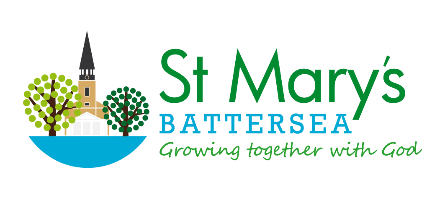 Note:  The information you give on this form is the information which will appear on your wedding certificate. It must be returned to the Parish Office with your deposit as soon as possible in order to guarantee your booking. The date and time of our wedding is not confirmed until this form is received.Additional Form for marriage after divorce(each person who has been married before and divorced and whose previous partner is still alive must fill in one of the following forms)Repeat Additional Form for marriage after divorce(each person who has been married before and divorced and whose previous partner is still alive must fill in one of the following forms)Table of Fees 2024The following fees should be paid to the Parish Office THREE WEEKS before the wedding at the latest.  Please note the Parish Office is open Monday to Wednesday and Friday from 9.30am until 4.00 pm. Payment details can be found in the Marriage Booklet. Online Payments are preferred. Cheques payable to St Mary’s Battersea Fees.The Parish Office, St Mary’s Church Crypt, Tel: 020 7228 9648Section A:  Legal Fees set by Parliament1. Legal Fees Administered by St Mary’s (including calling Banns)	£2412.  Legal/Building/Preparation/Church Fees Payable to St Mary’s	£290Section B:  Local Fees set by St Mary’s Parochial Church Council3. Verger							£60St Mary’s cannot automatically charge you for the services of a Verger. However, we do ask that you pay this fee so that the church can be fully prepared in advance for your wedding service.4. Heating Charge						£60It is strongly recommended that you ask for heating to be provided for all weddings between October and April. 5. Organist							£200If you wish to have the services of an organist, this is the fee payable in accordance with the rates of the Incorporated Society of Musicians. This fee is due to the Director of Music even when you provide your own organist. This amount includes a nominal amount for administrative tasks including liaising with you regarding music.6. Organ Maintenance Fee					£35If the organ is used, please add this amount to the fees payable under Section A.2 above.7. Professional Choir						£320If you wish to have the services of the professional quartet, this is the fee liable.8. Sound Recording Fee/Video Recording Fee		Musicians are entitled to Performing Rights if they are recorded in any way, including through camera phones. The following additional charges apply if any of the musical portions of the service are recorded. Video recording has the effect of doubling the fees of any musicians engaged, including the organist.Sound Recording						£50 Video Recording (including Live Streaming)	£200 (Organist only)/£320 (Professional Choir)9. Recorded Music Fee						£20If you are using our iPod and associated equipment, please add this amount to the fees payable under Section A.2 above.10. BellsAfter the service only						£200Before and after the service					£300Office Use – Legal PreliminariesDateTime of the WeddingThe GroomThe GroomThe BrideThe BrideFull Name(all middle names etc)Please attach a photocopy of the personal details page of your passportsPlease attach a photocopy of the personal details page of your passportsPlease attach a photocopy of the personal details page of your passportsPlease attach a photocopy of the personal details page of your passportsDate of Birth andAge at WeddingAddress at which you are living now.How long have you lived there?Best Contact Telephone Number.Email addressAre you a British or Irish Citizen or do you have EU Settled Status?Grounds on which the marriage may happen at St Mary’sFor the purpose of this application “parent” means: 1. natural parent2. parent by adoption3. a person who “has undertaken the care and upbringing” of the applicant as if a parent..Please note: these provisions do not apply to step-parents unless they qualify under note 3 above.You only need to tick one of the following boxes. (please tick the easiest one to prove)□ 1. Residence in the parish for at least six months now or at some previous time            address:                                                         from                           to□ 2. Residence in the parish for at least six months now or at some previous time of            a parent of one of the applicants during his / her lifetime.           address:                                                         from                           to□ 3. One of the couple’s parents or grandparents were married in St Mary’s□ 4. One of the couple were baptized at St Mary’s or confirmed through St Mary’s.□ 5. One of the couple has ever habitually attended worship for at least six months.           From                             to                                    which services?□ 6. One of the couple’s parents has ever habitually attended worship for at least six          months during the lifetime of the applicant.          From                             to                                    which services?□ 7. One of the couple is or intends to be on St Mary’s Church Electoral Roll.□  8. Other   _______________________________________________Please attach photocopies of proof of residency for six months or other connectionYou will need to show the priest originals of baptism or wedding certificates.You only need to tick one of the following boxes. (please tick the easiest one to prove)□ 1. Residence in the parish for at least six months now or at some previous time            address:                                                         from                           to□ 2. Residence in the parish for at least six months now or at some previous time of            a parent of one of the applicants during his / her lifetime.           address:                                                         from                           to□ 3. One of the couple’s parents or grandparents were married in St Mary’s□ 4. One of the couple were baptized at St Mary’s or confirmed through St Mary’s.□ 5. One of the couple has ever habitually attended worship for at least six months.           From                             to                                    which services?□ 6. One of the couple’s parents has ever habitually attended worship for at least six          months during the lifetime of the applicant.          From                             to                                    which services?□ 7. One of the couple is or intends to be on St Mary’s Church Electoral Roll.□  8. Other   _______________________________________________Please attach photocopies of proof of residency for six months or other connectionYou will need to show the priest originals of baptism or wedding certificates.You only need to tick one of the following boxes. (please tick the easiest one to prove)□ 1. Residence in the parish for at least six months now or at some previous time            address:                                                         from                           to□ 2. Residence in the parish for at least six months now or at some previous time of            a parent of one of the applicants during his / her lifetime.           address:                                                         from                           to□ 3. One of the couple’s parents or grandparents were married in St Mary’s□ 4. One of the couple were baptized at St Mary’s or confirmed through St Mary’s.□ 5. One of the couple has ever habitually attended worship for at least six months.           From                             to                                    which services?□ 6. One of the couple’s parents has ever habitually attended worship for at least six          months during the lifetime of the applicant.          From                             to                                    which services?□ 7. One of the couple is or intends to be on St Mary’s Church Electoral Roll.□  8. Other   _______________________________________________Please attach photocopies of proof of residency for six months or other connectionYou will need to show the priest originals of baptism or wedding certificates.You only need to tick one of the following boxes. (please tick the easiest one to prove)□ 1. Residence in the parish for at least six months now or at some previous time            address:                                                         from                           to□ 2. Residence in the parish for at least six months now or at some previous time of            a parent of one of the applicants during his / her lifetime.           address:                                                         from                           to□ 3. One of the couple’s parents or grandparents were married in St Mary’s□ 4. One of the couple were baptized at St Mary’s or confirmed through St Mary’s.□ 5. One of the couple has ever habitually attended worship for at least six months.           From                             to                                    which services?□ 6. One of the couple’s parents has ever habitually attended worship for at least six          months during the lifetime of the applicant.          From                             to                                    which services?□ 7. One of the couple is or intends to be on St Mary’s Church Electoral Roll.□  8. Other   _______________________________________________Please attach photocopies of proof of residency for six months or other connectionYou will need to show the priest originals of baptism or wedding certificates.Profession(occupation or rank)Marital statusSingle /Divorced /Civil partnership dissolvedSingle /Divorced /Civil partnership dissolvedSingle / Divorced / Civil partnership dissolvedSingle / Divorced / Civil partnership dissolvedNationalityAre you related?by birth or by marriage?Have you ever been married before?If you have been married before and are divorced & your previous spouse is still alive please fill out the additional form.If you have been married before and are divorced & your previous spouse is still alive please fill out the additional form.If you have been married before and are divorced & your previous spouse is still alive please fill out the additional form.If you have been married before and are divorced & your previous spouse is still alive please fill out the additional form.If you have been married before and are divorced & your previous spouse is still alive please fill out the additional form.Are you Church of England?  If not, what denomination are you?Are you Church of England?  If not, what denomination are you?Are you baptized?Are you baptized?year ofbaptismyear ofbaptismyear ofbaptismAre you confirmed?Are you confirmed?year of confirmationyear of confirmationyear of confirmationWhat is your Church of England parish?What is your Church of England parish?Are you on the Church Electoral Roll of another parish? Which one?Are you on the Church Electoral Roll of another parish? Which one?Your Father’s full nameYour Mother’s full nameYour Father’s full nameYour Mother’s full nameYour Father’s professionYour Mother’s professionYour Father’s professionYour Mother’s professionWhat is your future address and tel. number. (if different from overleaf)What is your future address and tel. number. (if different from overleaf)□ We would like to have an organist□ We would like to have the professional choir□ We would like to have the bells if possible                   □  and before the service as wellWe intend to make a video recording or video live stream including musical portions of the service and understand that this incurs additional fees  □We accept the notes and conditions included in this form. We wish to be married to each other in St Mary’s according to the rites of the Church of England.I confirm that the information and answers given in and supplied with this form are correct to the best of my knowledge and belief.  (Please note: giving false information in order to get married is a criminal offence.)Signed					  Signed					      Date□ We would like to have an organist□ We would like to have the professional choir□ We would like to have the bells if possible                   □  and before the service as wellWe intend to make a video recording or video live stream including musical portions of the service and understand that this incurs additional fees  □We accept the notes and conditions included in this form. We wish to be married to each other in St Mary’s according to the rites of the Church of England.I confirm that the information and answers given in and supplied with this form are correct to the best of my knowledge and belief.  (Please note: giving false information in order to get married is a criminal offence.)Signed					  Signed					      Date□ We would like to have an organist□ We would like to have the professional choir□ We would like to have the bells if possible                   □  and before the service as wellWe intend to make a video recording or video live stream including musical portions of the service and understand that this incurs additional fees  □We accept the notes and conditions included in this form. We wish to be married to each other in St Mary’s according to the rites of the Church of England.I confirm that the information and answers given in and supplied with this form are correct to the best of my knowledge and belief.  (Please note: giving false information in order to get married is a criminal offence.)Signed					  Signed					      Date□ We would like to have an organist□ We would like to have the professional choir□ We would like to have the bells if possible                   □  and before the service as wellWe intend to make a video recording or video live stream including musical portions of the service and understand that this incurs additional fees  □We accept the notes and conditions included in this form. We wish to be married to each other in St Mary’s according to the rites of the Church of England.I confirm that the information and answers given in and supplied with this form are correct to the best of my knowledge and belief.  (Please note: giving false information in order to get married is a criminal offence.)Signed					  Signed					      Date□ We would like to have an organist□ We would like to have the professional choir□ We would like to have the bells if possible                   □  and before the service as wellWe intend to make a video recording or video live stream including musical portions of the service and understand that this incurs additional fees  □We accept the notes and conditions included in this form. We wish to be married to each other in St Mary’s according to the rites of the Church of England.I confirm that the information and answers given in and supplied with this form are correct to the best of my knowledge and belief.  (Please note: giving false information in order to get married is a criminal offence.)Signed					  Signed					      DateNameDate and exact place of first weddingHave you been married before more than once? (if so you will need to photocopy this form and fill it in for each of your previous weddings and divorces.)Have you been married before more than once? (if so you will need to photocopy this form and fill it in for each of your previous weddings and divorces.)Name of previous spouseWhere does your previous spouse live now?Since when have you been living apart?Has your previous spouse remarried or formed a civil partnership Has your previous spouse remarried or formed a civil partnership Has your previous spouse remarried or formed a civil partnership When and where was your Divorce Decree Absolute grantedPlease attach a photocopy of the decree absolute to this application.The priest marrying you will need to see the original.Please attach a photocopy of the decree absolute to this application.The priest marrying you will need to see the original.Names and ages of any children Was there any scandal involved in the breakdown of your previous marriage?What does your previous spouse think about you marrying again?What do your children think about you marrying again?Have you ever been refused an application to be married in church?If so, where & when?NameDate and exact place of first weddingHave you been married before more than once? (if so you will need to photocopy this form and fill it in for each of your previous weddings and divorces.)Have you been married before more than once? (if so you will need to photocopy this form and fill it in for each of your previous weddings and divorces.)Name of previous spouseWhere does your previous spouse live now?Since when have you been living apart?Has your previous spouse remarried or formed a civil partnership Has your previous spouse remarried or formed a civil partnership Has your previous spouse remarried or formed a civil partnership When and where was your Divorce Decree Absolute grantedPlease attach a photocopy of the decree absolute to this application.The priest marrying you will however need to see the original.Please attach a photocopy of the decree absolute to this application.The priest marrying you will however need to see the original.Names and ages of any children Was there any scandal involved in the breakdown of your previous marriage?What does your previous spouse think about you marrying again?What do your children think about you marrying again?Have you ever been refused an application to be married in church?If so, where & when?The Date and Time of the WeddingThe GroomThe GroomThe BrideThe BrideFull Name(all middle names etc)Dates for calling the bannsDocumentation received and seenPlease circle any documentation which has not been seen and which must be seen before the wedding takes place.Please strike out any documentation which is not required.□  1. Photocopy of passport details □  2. Proof of residency □  3. Proof of qualifying connection □  4. Electoral Roll application form□  5. Banns certificates from other parishes□  6. Divorce Decree Absolute □  7. Divorce Decree Absolute□  6. Other   _______________________________________________Legal Preliminaries□  1. Both British Citizens (Banns of Marriage) □  2. One or both EEA or Swiss National (Banns of Marriage or Common Licence) □  3. One or both Non-EEA or Swiss National            (Superintendent Registrar’s Certificate)□  4. Archbishop’s Special Licence